Ny udstilling i Galleri Soli.Indbydelse til fernisering.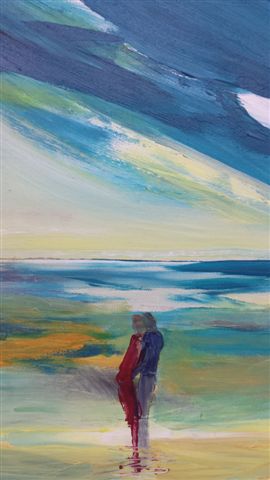 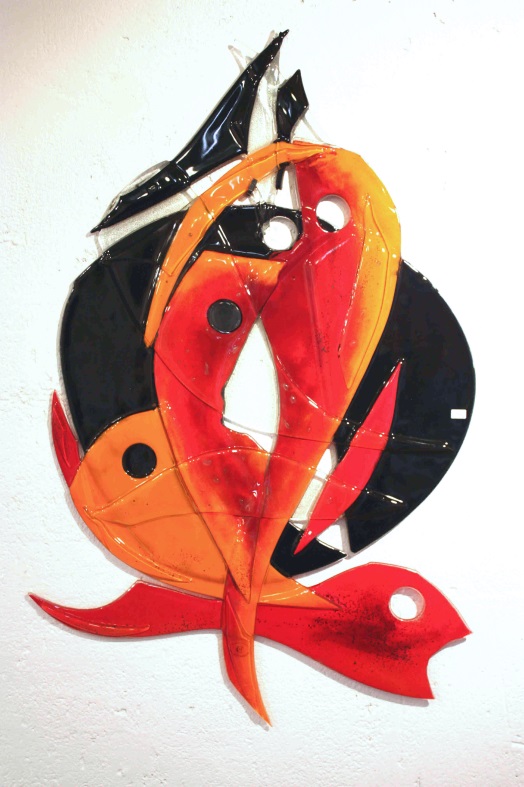 Tre ildsjæle udstiller i Galleri Solifra 1.-30. marts.Fernisering lørdag d. 1. marts kl. 13-17
Sandvedvej 46 - 4262 Sandved - www.galleri-soli.dkTlf. 55 45 65 18/51 215 969Åbningstider marts: Tirsdag-torsdag kl. 14-17Lørdag søndag kl. 10.30-17.00